    105學年度上學期母語教學情境布置名稱: 落 雨 天設計老師 : 許麗娟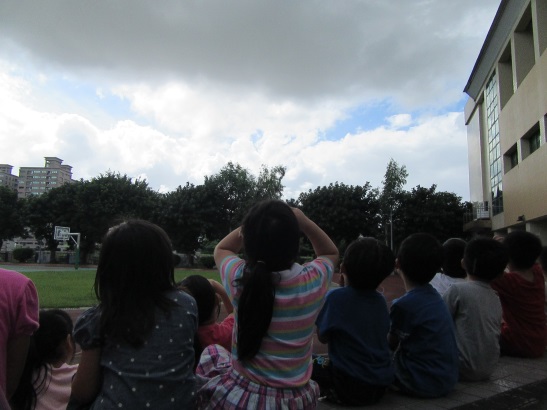 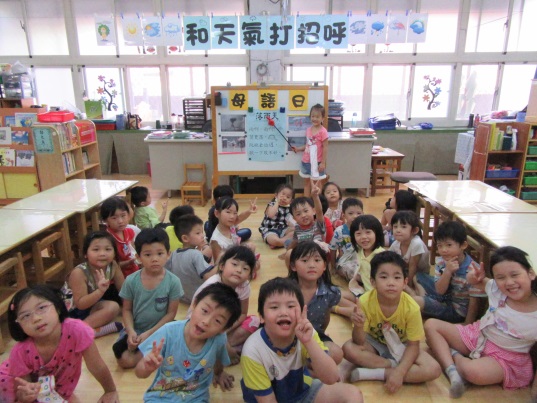 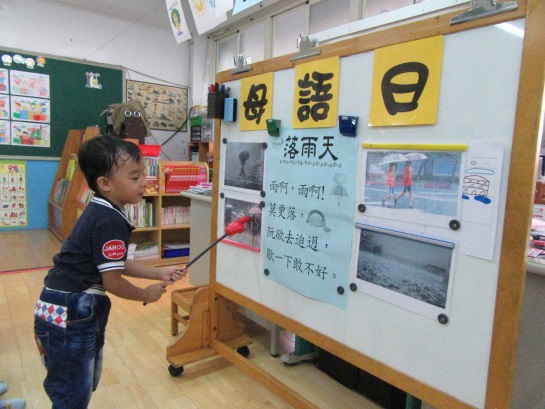 名稱: 冬節圓設計老師 : 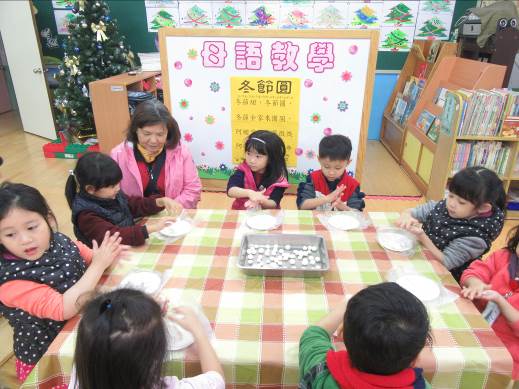 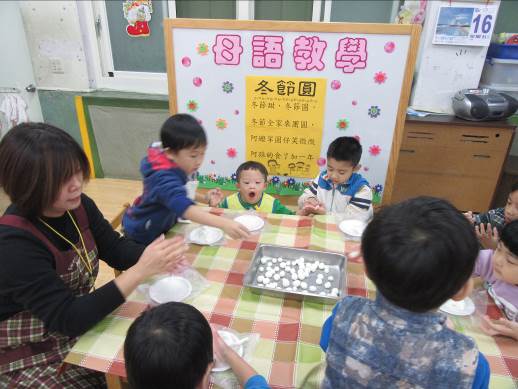 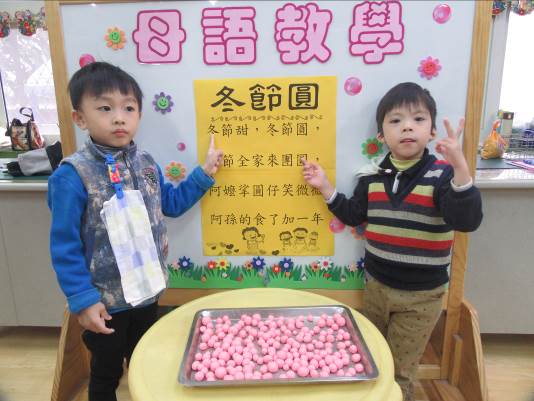 名稱: 落雨天設計老師 : 謝淑娟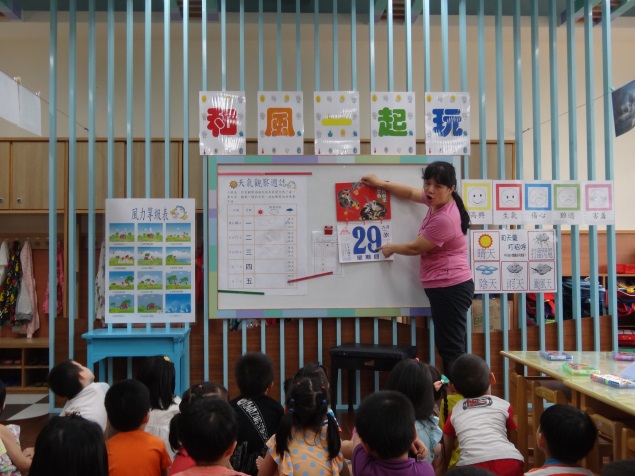 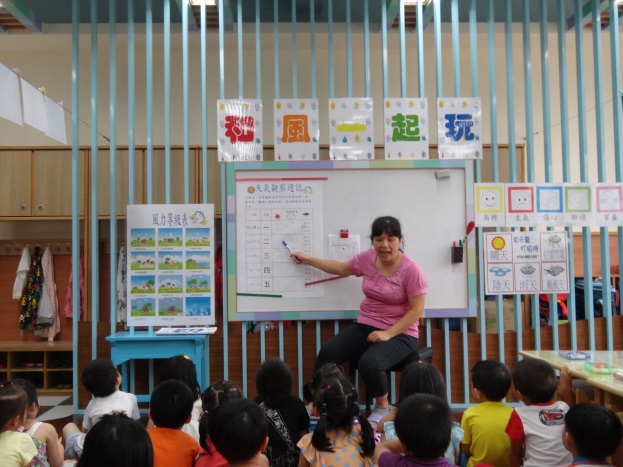 名稱: 阮是ㄧ隻馬設計老師 : 張博雅 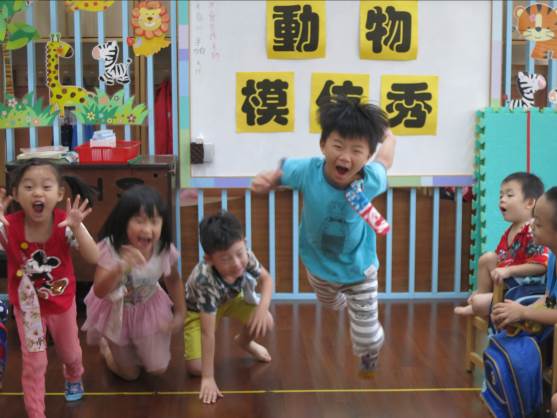 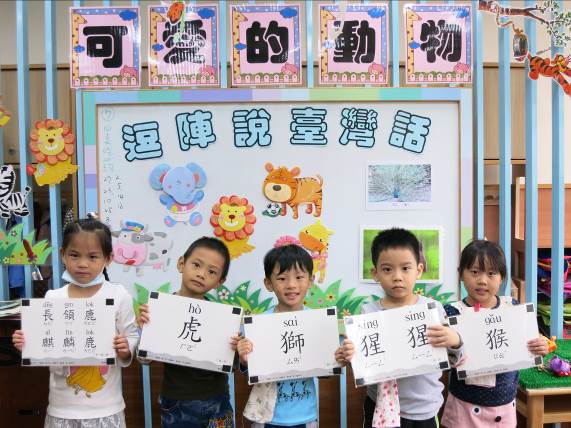 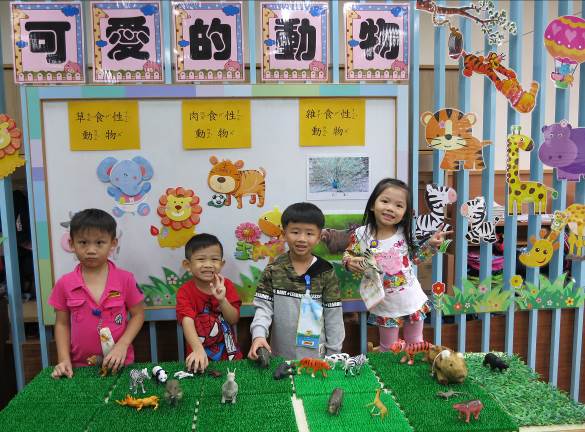 名稱: 天黑黑設計老師 : 丁碗荏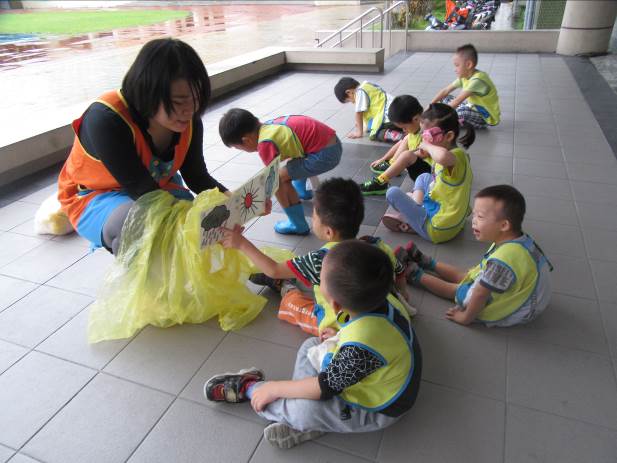 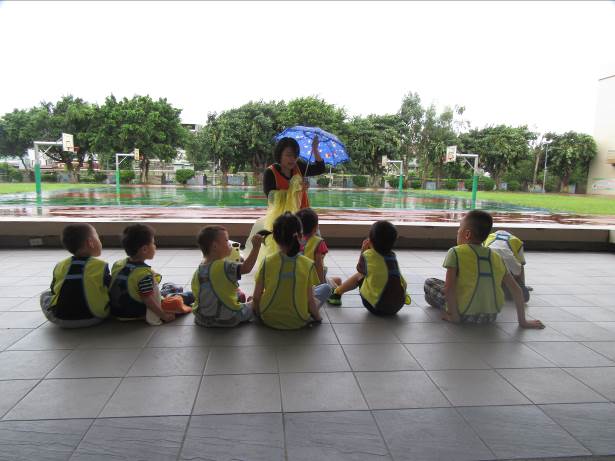 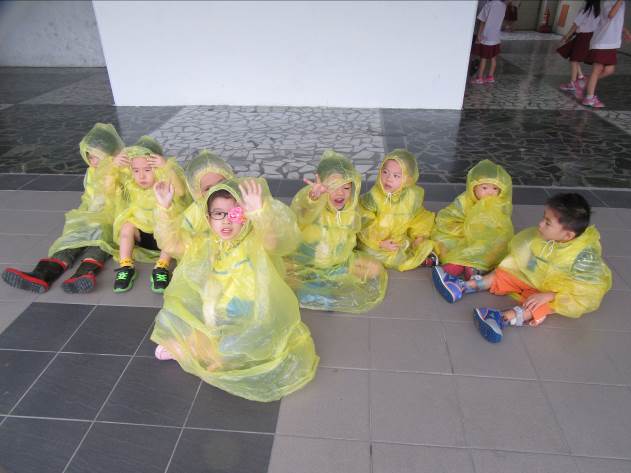 名稱: 大箍呆 設計老師 : 林宛俞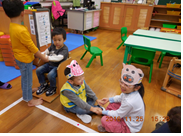 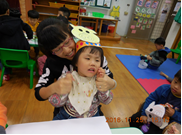 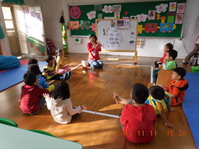 名稱: 甜粿過年設計老師 : 陳盈穎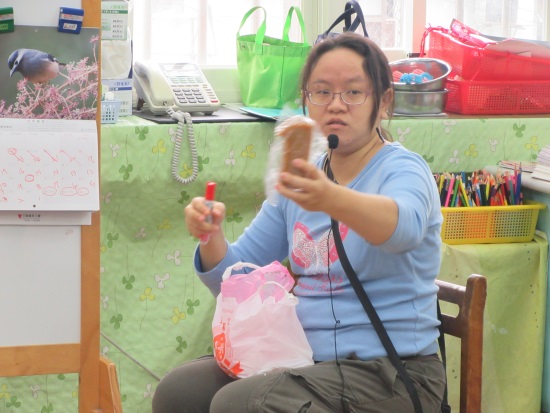 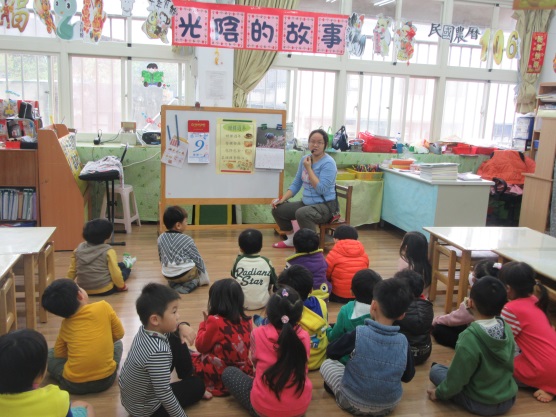 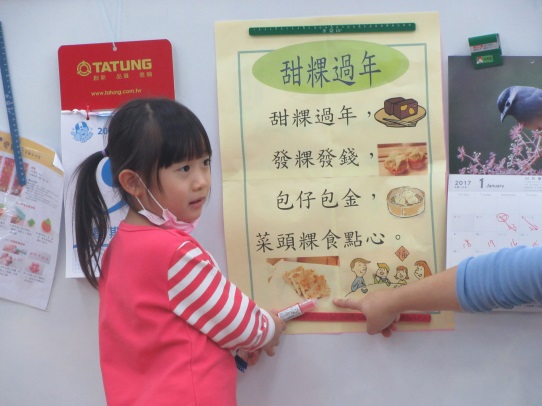 名稱: 學 畫 圖設計老師 : 陳家鈴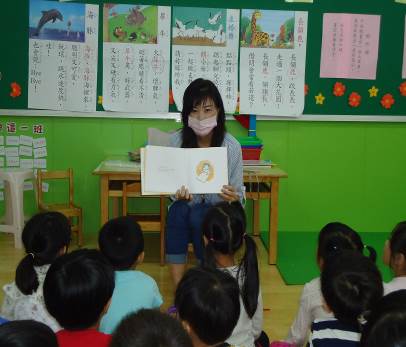 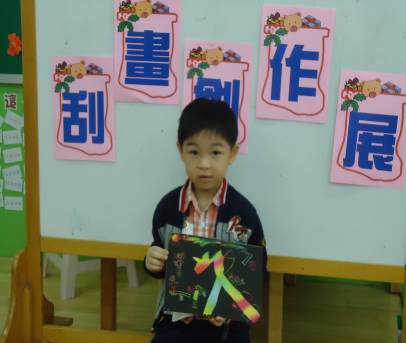 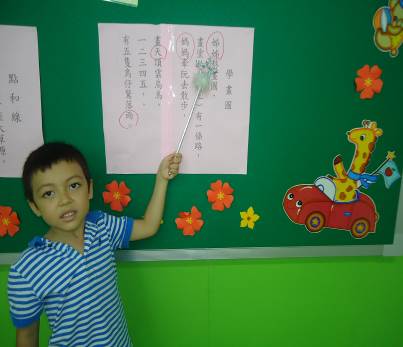 活動照片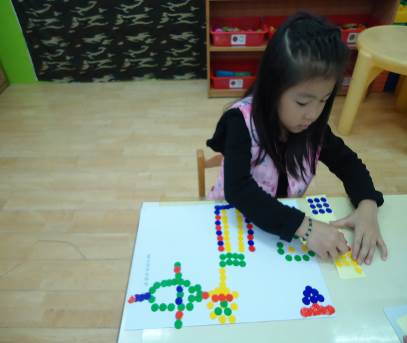 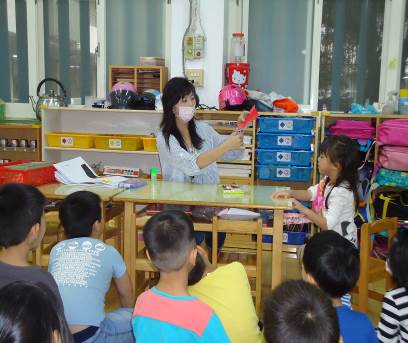 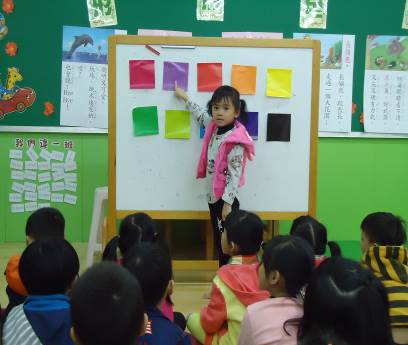 